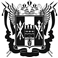 ТЕРРИТОРИАЛЬНАЯ ИЗБИРАТЕЛЬНАЯ КОМИССИЯНЕКЛИНОВСКОГО РАЙОНА РОСТОВСКОЙ ОБЛАСТИПОСТАНОВЛЕНИЕ04 августа 2020 г.									№	139-2с. ПокровскоеПроверив соответствие порядка выдвижения кандидата в депутаты Приморского сельского поселения четвертого созыва Горбенко Юлии Александровны, выдвинутой «Региональным отделением Политической партии «СПРАВЕДЛИВАЯ РОССИЯ» по Приморскому одномандатному избирательному округу № 5, а также документов, представленных в Территориальную избирательную комиссию Неклиновского района для уведомления о выдвижении и регистрации кандидата, требованиям Федерального закона от 12.06.2002 № 67-ФЗ «Об основных гарантиях избирательных прав и права на участие в референдуме граждан Российской Федерации», Областного закона от 12.05.2016 № 525-ЗС «О выборах и референдумах в Ростовской области», в соответствии со статьями 25, 38 указанного Федерального закона, статьями 17, 33 указанного Областного законаТерриториальная избирательная комиссия Неклиновского района ПОСТАНОВЛЯЕТ:Зарегистрировать Горбенко Юлию Александровну, 23.08.1979 года рождения, проживающую: Ростовская область, Неклиновский район, с. Приморка, выдвинутую «Региональным отделением Политической партии «СПРАВЕДЛИВАЯ РОССИЯ» кандидатом в депутаты Собрания депутатов Приморского сельского поселения четвертого созыва по Приморскому одномандатному избирательному округу № 5.Дата регистрации 04 августа 2020г., время регистрации 11 часов 20 минут.2.	Выдать зарегистрированному кандидату удостоверение установленного образца.3.	Направить сведения о зарегистрированном кандидате в средства массовой информации.4.	Разместить настоящее постановление на сайте Территориальной избирательной комиссии Неклиновского района в информационно-телекоммуникационной сети «Интернет».5.	Контроль за исполнением настоящего постановления возложить на председателя территориальной избирательной комиссии М.Ю. Сафонова.Председатель комиссии					М.Ю. СафоновСекретарь комиссии						Н.А. ХарченкоО регистрации кандидата в депутаты Собрания депутатов Приморского сельского поселения четвертого созыва Горбенко Юлии Александровны по Приморскому одномандатному избирательному округу № 5.